Město Hrochův Týnec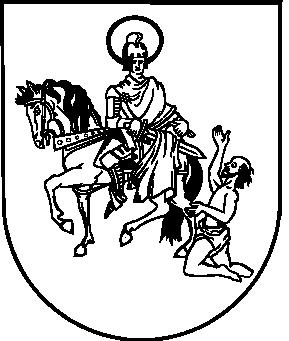 Smetanova 25, 538 62 Hrochův TýnecIČO: 00270156ŽÁDOST O POVOLENÍ ZÁBORU VEŘEJNÉHO PROSTRANSTVÍ (pravidla ustanovuje Obecně závazná vyhláška č.4/2015 města Hrochův Týnec o místních poplatcích za užívání veřejného prostranství) Žadatel (FO, PO, zmocněnec):………………………………………………......................... Adresa žadatele:……………………………………………………………………................ …………………………………………………………………………………………………...Telefon: ……………………………… Datum narození (IČO): ……………………………. Jméno a příjmení zodpovědné osoby:………………………………………………………... Kontaktní telefon, e-mail:…………………………………………………………................ Důvod dočasného záboru a název akce: (lešení podchodné, nepodchodné, kontejner, zařízení staveniště apod., reklamní stojan, předsunutý prodej, reklamní, kulturní, sportovní akce – upřesnit) …………………………………………………………………………………………………..………...………………………………………………………………………………....................................................................................................................................................................... Místo záboru:Název ulice:…………………………………………………………………………................ Parc. číslo dotčeného pozemku:……………………………………………………................. Popř. č. p. domu: …………………………………………………………………..................... Katastrální území:……………………………………………………………………............... Rozsah záboru v m2 : ………………………………………………………………................Datum zahájení záboru: ………………………………………………………….....................Datum ukončení záboru: …………………….............................................................................. V……………………….. dne: ……………...... podpis žadatele …………………………….K žádosti je nutné doložit: - přehledná situace (katastrální mapa, náčrt) s vyznačením místa záboru - v případě zastupování jinou osobou, úředně ověřenou plnou moc pro zmocněnou osobu